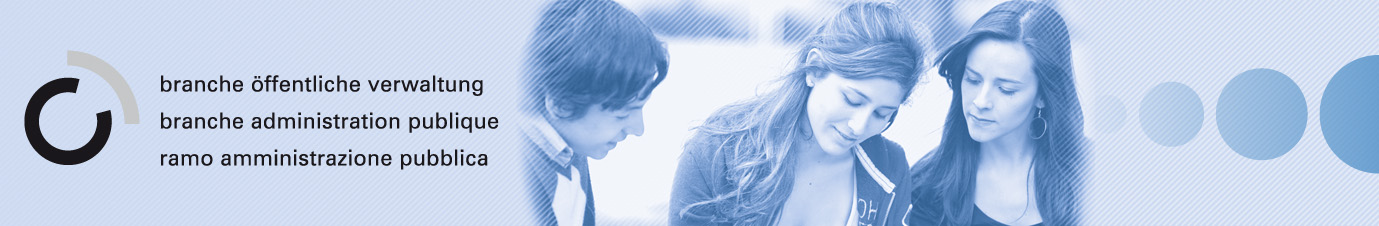 Übung 7 
AntwortenWahl des NationalratesDer Kanton Aargau hat 15 Nationalratssitze zu vergeben. Wir haben 635‘797 Einwohner im Kanton Aargau.Folgende Listen haben die jeweiligen Stimmen enthalten.Liste SVP	942‘792
Liste SP	465‘119
Liste CVP	351‘915
Liste FDP	354‘366
Liste Grüne	211‘343
Liste EVP	110‘702
Liste SD	17‘278
Liste übrige	151‘674Total	2‘605‘198Welche Partei erhält wie viele Sitze ?SVP	6 Sitze/ 36.2%SP	3 Sitze/ 17.9%CVP	2 Sitze/ 13.5%FDP	3 Sitze/ 13.6%Grüne	1 Sitz/     8.1%EVP	KeineSD	KeineBerechnung:2‘605‘198/16 = 162‘842,87